附 件：上海市车用汽、柴油最高零售价格表注：表中汽油和柴油价格为符合第六阶段强制性国家标准ⅥA车用汽油价格和Ⅵ车用柴油价格。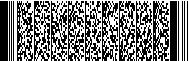 标 号单 位最高零售价89号汽油元/吨682589号汽油元/升5.1092号汽油元/吨723592号汽油元/升5.4695号汽油元/吨764495号汽油元/升5.810号柴油元/吨58900号柴油元/升5.07-10号柴油元/吨6243-10号柴油元/升5.37